Supplementary materials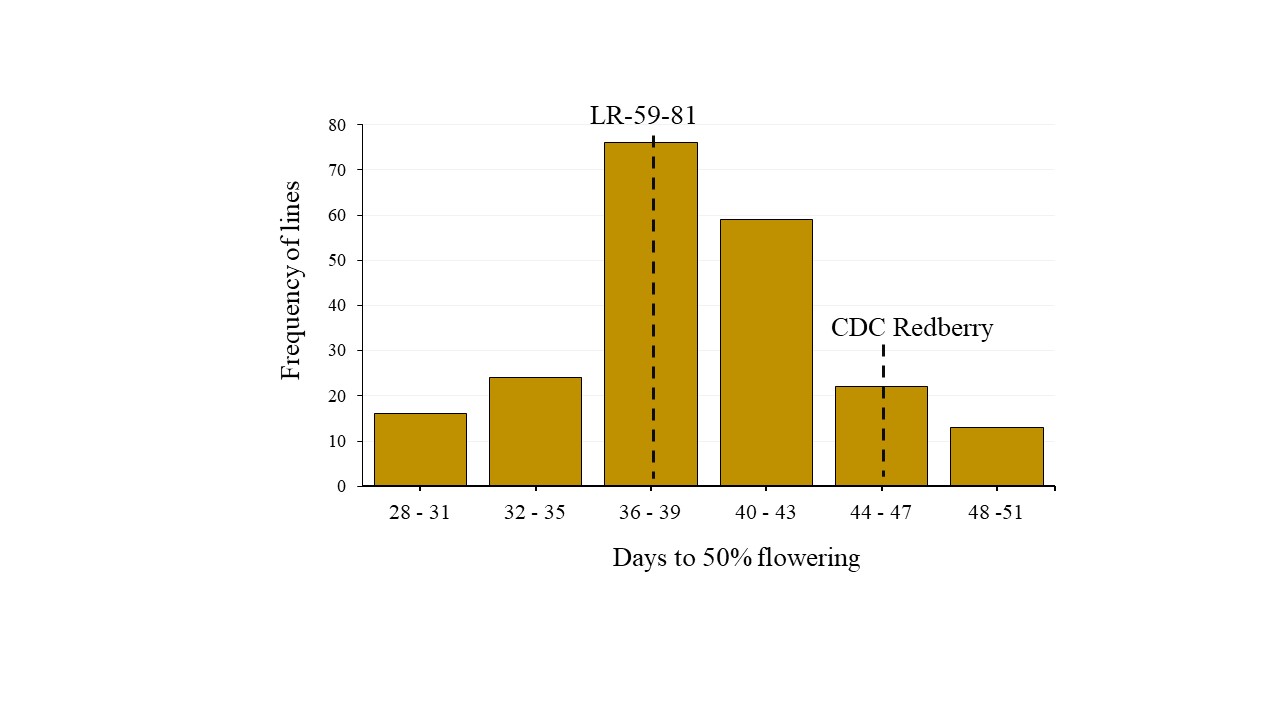 Supplemental Figure S1. Frequency distribution of days to 50% flowering in the LABC-01 population at BC2F3:4 generation. The data was observed under growth chamber conditions.Supplementary Table S1. Mean anthracnose race 0 (A0) and stemphylium blight (SB) severity for 217 LABC-01 population and comparison with the resistance of LR-59-81 donor parental line screened under growth chamber conditions. The genotypes marked with bold font are the top resistant lines to anthracnose race 0 that also have resistance to stemphylium blight comparable to LR-59-81.SEM, Standard error of means; Sig., Significance level in relation to LR-59-81; *, ** and *** indicate significance difference at PP<0.0001), SB Levene's test (F-value =1.92, P<0.0001).EntryGenotypeA0SEMSig.SBSEMSig.1LABC-01-183.20.13**2.710.54ns2LABC-01-270.220.11**2.410.48ns3LABC-01-382.340.13**3.740.75ns4LABC-01-476.830.12**2.620.52ns5LABC-01-561.160.1*3.560.71ns6LABC-01-676.830.12**3.110.62ns7LABC-01-736.530.06ns4.160.83*8LABC-01-869.060.11**3.980.8*9LABC-01-967.30.11**3.040.61ns10LABC-01-1062.270.1*2.880.58ns11LABC-01-1158.580.09*3.020.6ns12LABC-01-1257.30.09*5.161.03**13LABC-01-1377.140.12**1.590.32ns14LABC-01-1480.160.13**3.170.64ns15LABC-01-1554.880.09ns3.480.7ns16LABC-01-1655.910.09*2.290.46ns17LABC-01-1766.60.11**3.110.62ns18LABC-01-1888.380.14***4.040.81*19LABC-01-1959.440.1*4.220.84*20LABC-01-2057.190.09*3.230.65ns21LABC-01-2172.960.12**3.780.76*22LABC-01-2268.350.11**3.480.7ns23LABC-01-2382.950.13**3.460.69ns24LABC-01-2442.60.07ns2.520.5ns25LABC-01-2571.790.12**30.6ns26LABC-01-2661.450.1*2.620.52ns27LABC-01-2765.630.11**2.740.55ns28LABC-01-2863.240.1**3.30.66ns29LABC-01-2968.940.11**2.920.59ns30LABC-01-3059.080.1*5.311.06**31LABC-01-3169.510.11**4.830.97**32LABC-01-3253.960.09ns3.620.72ns33LABC-01-3355.20.09*4.480.9**34LABC-01-3461.420.1*4.290.86*35LABC-01-3585.930.14***3.560.71ns36LABC-01-3672.90.12**5.091.02**37LABC-01-3774.550.12**3.390.68ns38LABC-01-3848.740.08ns2.730.55ns39LABC-01-3932.990.05ns3.110.62ns40LABC-01-4057.680.09*2.290.46ns41LABC-01-4159.620.1*5.81.16**42LABC-01-4280.590.13**3.30.66ns43LABC-01-4376.960.12**3.110.62ns44LABC-01-4481.520.13**4.820.96**45LABC-01-4584.160.14***5.131.03**46LABC-01-4668.130.11**3.740.75ns47LABC-01-4723.920.04ns3.420.68ns48LABC-01-4871.970.12**3.160.63ns49LABC-01-4933.470.05ns2.880.58ns50LABC-01-5054.310.09ns3.30.66ns51LABC-01-5183.310.13**4.120.82*52LABC-01-5250.270.08ns3.560.71ns53LABC-01-5373.70.12**3.30.66ns54LABC-01-5463.540.1**5.31.06**55LABC-01-5574.830.12**4.120.82*56LABC-01-5639.810.06ns3.110.62ns57LABC-01-5722.990.04*5.31.06**58LABC-01-5874.470.12**2.620.52ns59LABC-01-5955.450.09*3.870.77*60LABC-01-6069.940.11**2.970.59ns61LABC-01-6164.450.1**2.380.48ns62LABC-01-6287.830.14***5.571.12**63LABC-01-6376.040.12**3.020.6ns64LABC-01-6432.670.05ns4.120.82*65LABC-01-6569.680.11**4.810.96**66LABC-01-6618.860.03**5.381.08**67LABC-01-6715.540.02**4.330.87*68LABC-01-6861.860.1*3.30.66ns69LABC-01-6984.680.14***3.30.66ns70LABC-01-7065.360.11**3.130.63ns71LABC-01-7151.440.08ns3.430.69ns72LABC-01-7255.620.09*4.760.95**73LABC-01-7374.190.12**4.440.89**74LABC-01-7475.40.12**3.70.74ns75LABC-01-7560.330.1*4.450.89**76LABC-01-7659.830.1*3.270.65ns77LABC-01-7784.560.14***3.40.68ns78LABC-01-7876.060.12**1.960.39ns79LABC-01-7964.640.1**2.970.59ns80LABC-01-80870.14***4.790.96**81LABC-01-8128.610.05ns3.110.62ns82LABC-01-8263.440.1**3.480.7ns83LABC-01-8369.340.11**2.880.58ns84LABC-01-8459.360.1*3.680.74ns85LABC-01-8582.380.13**3.30.66ns86LABC-01-8647.260.08ns2.820.56ns87LABC-01-8761.610.1*3.910.78*88LABC-01-8844.70.07ns3.620.72ns89LABC-01-8940.840.07ns2.710.54ns90LABC-01-9041.870.07ns2.820.56ns91LABC-01-9181.950.13**2.290.46ns92LABC-01-9258.430.09*4.50.9**93LABC-01-9347.090.08ns1.710.34ns94LABC-01-9446.840.08ns3.210.64ns95LABC-01-9563.370.1**3.460.69ns96LABC-01-9658.630.09*3.660.73ns97LABC-01-9741.780.07ns4.070.81*98LABC-01-9875.890.12**30.6ns99LABC-01-9951.020.08ns4.220.84*100LABC-01-10088.850.14***3.620.72ns101LABC-01-10174.680.12**2.190.44ns102LABC-01-10291.540.15***3.110.62ns103LABC-01-10333.970.05ns3.230.65ns104LABC-01-10434.880.06ns2.820.56ns105LABC-01-10559.160.1*4.310.86*106LABC-01-10654.720.09ns4.380.88*107LABC-01-10786.130.14***4.420.89**108LABC-01-10872.190.12**3.110.62ns109LABC-01-10980.360.13**3.430.69ns110LABC-01-11088.630.14***3.850.77*111LABC-01-111790.13**4.50.9**112LABC-01-11258.210.09*2.620.52ns113LABC-01-11369.010.11**3.110.62ns114LABC-01-11475.420.12**3.30.66ns115LABC-01-11569.050.11**3.430.69ns116LABC-01-11694.150.15***3.560.71ns117LABC-01-11778.820.13**3.230.65ns118LABC-01-11885.730.14***4.480.9**119LABC-01-11960.650.1*2.470.49ns120LABC-01-12044.120.07ns3.160.63ns121LABC-01-12172.920.12**2.970.59ns122LABC-01-12269.310.11**2.820.56ns123LABC-01-12388.850.14***3.30.66ns124LABC-01-12469.560.11**3.230.65ns125LABC-01-12575.890.12**2.380.48ns126LABC-01-12670.010.11**3.830.77*127LABC-01-12765.810.11**3.620.72ns128LABC-01-12849.830.08ns3.980.8*129LABC-01-12980.180.13**3.810.76*130LABC-01-13075.020.12**4.040.81*131LABC-01-13169.320.11**4.310.86*132LABC-01-13277.230.12**1.650.33ns133LABC-01-13364.970.1**2.150.43ns134LABC-01-13482.680.13**2.760.55ns135LABC-01-13531.80.05ns2.820.56ns136LABC-01-13652.580.08ns4.850.97**137LABC-01-13765.520.11**3.130.63ns138LABC-01-13888.850.14***3.130.63ns139LABC-01-13983.460.13**3.850.77*140LABC-01-14076.340.12**4.850.97**141LABC-01-14173.490.12**2.080.42ns142LABC-01-14282.820.13**4.480.9**143LABC-01-14366.350.11**2.820.56ns144LABC-01-14460.530.1*2.90.58ns145LABC-01-145950.15***3.480.7ns146LABC-01-14661.640.1*3.530.71ns147LABC-01-147950.15***4.070.81*148LABC-01-14850.410.08ns2.080.42ns149LABC-01-14951.530.08ns2.290.46ns150LABC-01-15057.170.09*3.110.62ns151LABC-01-15144.840.07ns3.110.62ns152LABC-01-15266.420.11**4.220.84*153LABC-01-153770.12**2.920.59ns154LABC-01-15461.250.1*3.780.76*155LABC-01-15522.150.04*2.60.52ns156LABC-01-15682.820.13**2.240.45ns157LABC-01-15763.070.1*4.580.92**158LABC-01-15857.850.09*3.170.64ns159LABC-01-15991.540.15***2.760.55ns160LABC-01-16083.20.13**4.310.86*161LABC-01-16162.580.1*3.660.73ns162LABC-01-16274.830.12**2.880.58ns163LABC-01-16351.220.08ns4.160.83*164LABC-01-164430.07ns3.670.73ns165LABC-01-16584.160.14***4.790.96**166LABC-01-16663.190.1**5.31.06**167LABC-01-167830.13**2.820.56ns168LABC-01-16888.010.14***3.110.62ns169LABC-01-16974.720.12**3.670.73ns170LABC-01-170950.15***3.620.72ns171LABC-01-17157.550.09*2.820.56ns172LABC-01-17231.690.05ns2.880.58ns173LABC-01-17376.410.12**2.760.55ns174LABC-01-17479.980.13**4.870.97**175LABC-01-17564.720.1**3.670.73ns176LABC-01-17690.620.15***4.790.96**177LABC-01-17769.650.11**3.740.75ns178LABC-01-17867.760.11**4.350.87*179LABC-01-17944.320.07ns3.30.66ns180LABC-01-18071.750.12**3.30.66ns181LABC-01-18151.390.08ns2.560.51ns182LABC-01-18286.660.14***4.640.93**183LABC-01-18383.20.13**4.640.93**184LABC-01-18467.560.11**3.420.68ns185LABC-01-18551.980.08ns2.620.52ns186LABC-01-186950.15***4.760.95**187LABC-01-18783.310.13**3.320.67ns188LABC-01-18856.970.09*2.880.58ns189LABC-01-18933.360.05ns3.940.79*190LABC-01-19074.60.12**4.510.9**191LABC-01-19171.590.12**3.740.75ns192LABC-01-19265.570.11**30.6ns193LABC-01-19356.130.09*4.380.88*194LABC-01-19465.260.1**3.040.61ns195LABC-01-19584.160.14***4.120.82*196LABC-01-19631.150.05ns3.80.76*197LABC-01-19772.430.12**3.30.66ns198LABC-01-19861.80.1*3.480.7ns199LABC-01-19987.540.14***40.8*200LABC-01-20046.230.07ns3.910.78*201LABC-01-201790.13**4.250.85*202LABC-01-20273.320.12**4.850.97**203LABC-01-20365.340.11**3.040.61ns204LABC-01-20451.480.08ns3.560.71ns205LABC-01-20574.650.12**4.480.9**206LABC-01-20656.840.09*3.160.63ns207LABC-01-20773.730.12**4.310.86*208LABC-01-20875.820.12**4.160.83*209LABC-01-20958.690.09*3.230.65ns210LABC-01-21083.380.13**3.040.61ns211LABC-01-21171.940.12**2.660.53ns212LABC-01-21270.560.11**2.560.51ns213LABC-01-21386.80.14***3.30.66ns214LABC-01-21465.410.11**3.110.62ns215LABC-01-21562.270.1*3.560.71ns216LABC-01-21668.790.11**2.90.58ns217LABC-01-21782.380.13**3.270.65ns